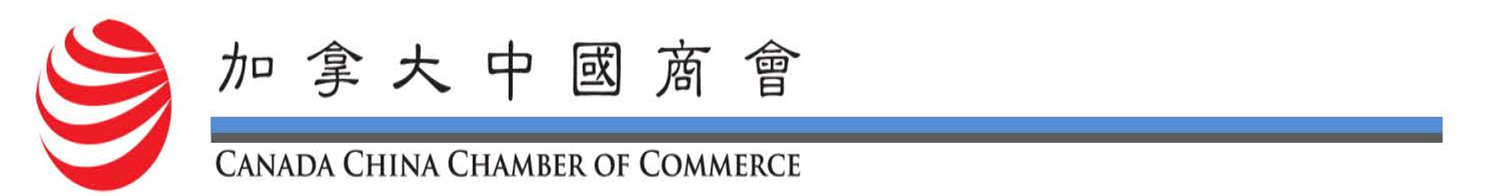 China Mining Investment Symposium 2016Registration FormTime:	March 7, 2016        13:00-20:00Venue：	Dominion Ballroom                        Sheraton Centre Toronto Hotel                        123 Queen Street West, Toronto ON M5H 2M9If more than three persons, please duplicate this form.Contact:  Ms. Lin ZHU, email: zhulin@ccpit.org or fax:416-363-0152                   Ms. Vivien FANG, email: fangfang@ccpit.org or fax:416-363-0152Please send your cheque to:          Canada China Chamber of Commerce         150 York Street, Suite 908         Toronto, ON M5H 3S5Company NameCompany NameFirst NameLast NamePositionE-mailTelephoneFirst NameLast NamePositionE-mailTelephoneFirst NameLast NamePositionE-mailTelephoneRegistration Fee □ Ticket (C$80 per person)______________□ Ticket (C$80 per person)______________□ Ticket (C$80 per person)______________□ Ticket (C$80 per person)______________